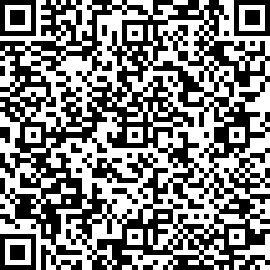 Наименование: АНО "КОВЧЕГ МИЛОСЕРДИЯ"ИНН: 7838078142КПП: 783801001ОГРН: 1187800001400Расчётный счёт: 40703810355000000604Банк: ПАО СбербанкБИК банка: 044030653Корр. счёт банка: 30101810500000000653ИНН банка: 7707083893КПП банка: 784243001